Publicado en Madrid el 01/12/2022 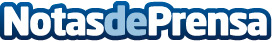 Javier Santacruz elegido para los Directos de LA VOZ Antena 3El próximo viernes día 2 comienzan los directos de LA VOZ, programa líder de audiencia con las actuaciones más esperadas y en las que Javier Santacruz promete mucho que darDatos de contacto:Elsa Martinez+34 639612262Nota de prensa publicada en: https://www.notasdeprensa.es/javier-santacruz-elegido-para-los-directos-de Categorias: Nacional Música Sociedad Televisión y Radio Madrid Valencia http://www.notasdeprensa.es